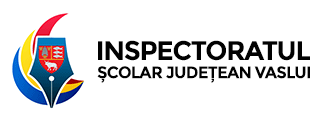 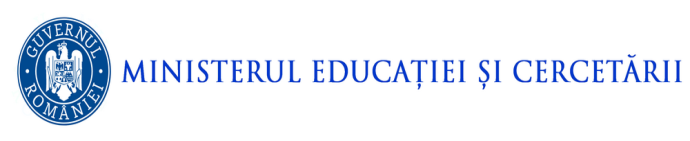 MINISTERUL    EDUCAŢIEIINSPECTORATUL   ŞCOLAR   JUDEŢEAN   VASLUIStrada  Donici,  nr.  2Tel.: 0235/311.928 // Fax: 0235/311.715, 0235/319.234e-:  isjvaslui@isj.vs.edu.rohttps://isj.vs.edu.ro/TEMECERCURI PEDAGOGICE-Consiliere și orientare-SEMETRUL ICyberbulling – cum să fim în siguranță pe internetSEMESTRUL al II-leaActivitățile extrașcolare în contextul pandemiei COVID-19